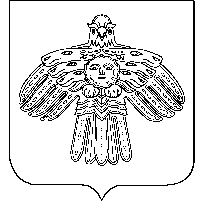 «УЛЫС  ОДЕС»  КАР  ОВМÖДЧÖМИНСА  СÖВЕТСОВЕТ  ГОРОДСКОГО  ПОСЕЛЕНИЯ  «НИЖНИЙ  ОДЕС»__________________________________________________________________________КЫВКÖРТÖДРЕШЕНИЕ    11  ноября  2015 года                                                                   № XXXV - 148	О внесении изменений в Генеральный план муниципального образования городского поселения «Нижний Одес», утвержденный решением Совета городского поселения «Нижний Одес» от 05.10.2010г. № XXV-118В соответствии со статьей 24 Градостроительного кодекса Российской Федерации, Генеральным планом муниципального образования городского поселения «Нижний Одес», утвержденный решением Совета городского поселения «Нижний Одес» от 05.10.2010 года № XXV-118Совет городского поселения «Нижний Одес» решил:1. Внести в Генеральный план муниципального образования городского поселения «Нижний Одес», утвержденный решением Совета городского поселения «Нижний Одес» от 05.10.2010г. № XXV-118 следующие изменения:назначение земельного участка № 19 на основном чертеже Генерального плана муниципального образования городского поселения «Нижний Одес», находящегося в зоне общественно-деловой застройки, предназначенного для размещения автовокзала, расположенного по адресу: Республика Коми, г. Сосногорск, пгт. Нижний Одес, ул. Ленина, 21, изменить на размещение объекта торговли и общественного питания, бытового обслуживания.2. Настоящее решение вступает в силу со дня официального опубликования в информационном бюллетене «Нижнеодесский Вестник».Глава городского поселения «Нижний Одес» - председатель Совета поселения                                                           А.И. Шиляева